МАЛЫЕ  ЖАНРЫ  ФОЛЬКЛОРА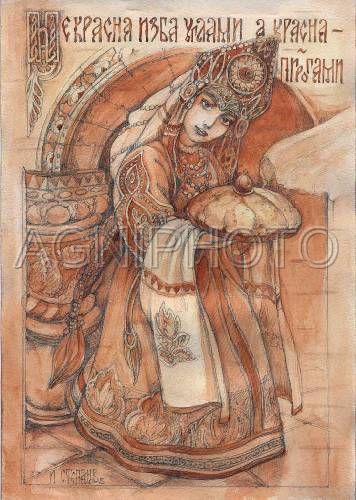                                          Выполнили проектУчащиеся 5 классаМОУ - сош  с.ЖуравлёвкаЛосева ЕкатеринаКарнаухова МаринаПроверила: Шевцова Т.А.2012 годПословицы и поговорки – это меткие, яркие высказывания, заменяющие длинные выражения.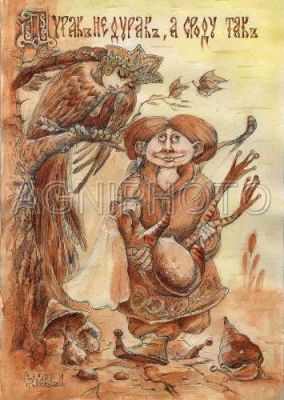 Поговорка– это меткое народное выражение, краткое по форме, острое по мысли.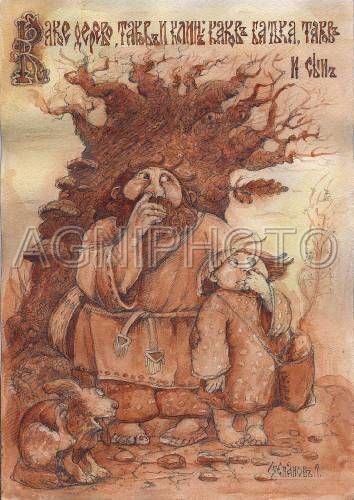 касаются всех    предметов, вторгаются во все  области человеческой жизни.Они дают оценку всему происходящемуКомар носу не подточитСовать нос не в своё дело Пальца в рот не кладиСтрелять из пушки по воробьямВсё идет как по маслуЧужими руками жар загребать